BulletinThe Invercargill Parish of theMethodist Church of New Zealand.Te Hahi Weteriana o Aotearoa.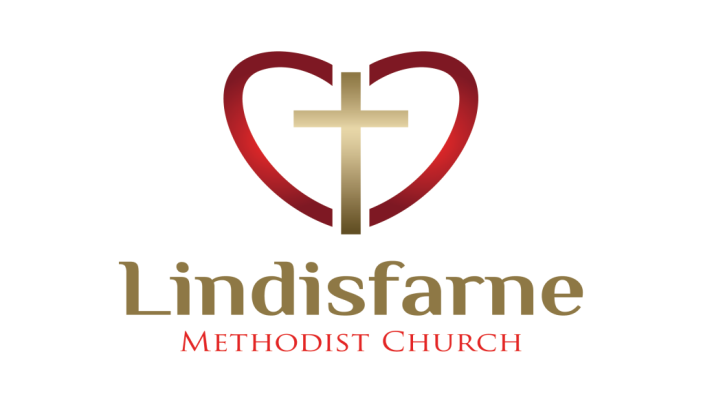 Lindisfarne Methodist Church, Worship and Community Centre.Phone    216-0281.e-mail: office@lindisfarne.org.nz         Website:  www.lindisfarne.org.nzSunday February 11th 2018.First Sunday in Lent.10.00am: Lindisfarne Service with Neil Salter.1.00pm: Tongan Service.Prayer: Praise and thanks to you, Lord, for your patience with us slow learners who keep falling behind in our journey through this life, and as we stumble towards the next with you, our Saviour.Cancer Society Relay for Life March 10-11 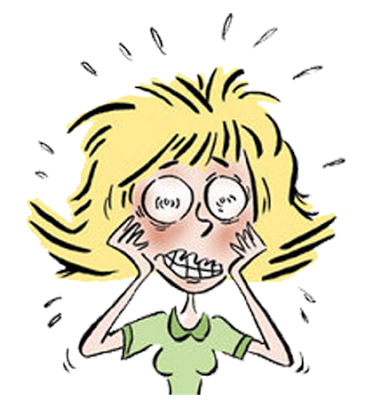 Prospective Lindisfarne Met-tie-dists (see explanation in last week’s lavender insert)We know you want to be part of the team so please sign the list in the foyer today.          The relay begins at 2.00 pm on Saturday and finishes at 10.00 am on Sunday.Walkers need a Cancer Society T-shirt and a tie (or two, or more).T-shirt orders are needed this Wednesday.Have you had cancer yourself?There is a special function for you straight after the opening ceremony and survivors’ lap.Tell Margaret if you want to attend.     FRUSTRATED  MARGARET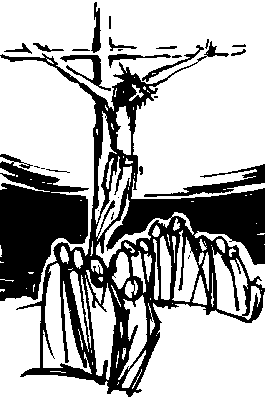 Lenten Study Series          - At The Foot of The Cross.A five week course looking at the kinds of people who were there at the cross.There are two study groups. One meets on Mondays at 7.30pm and the other on Tuesdays at 2.00pm commencing next Tuesday 20 February. (Please sign up on the clipboard).Visit to Argyle Gardens, Waianawa                                                 Today February 18th. Adults $5, Children free.We will meet in the church car park at 1.15pm.  We will be taking the church van and will also car pool for any extras. As there will not be facilities for us to have afternoon tea at the gardens, we plan to meet at Nichols Garden Centre for a cup of coffee.All those who would like to join us are very welcomeFreewill OfferingNew envelopes for the next financial year are being prepared this month.   If you want to change your method of giving for the work of the church please tell Margaret.She can give you the bank number, if you would like to change to automatic or internet payments.Or you may want to join the envelope system of giving.  There is no obligation to pledge a certain amount.The main advantage of using recorded regular giving is that you can claim back a third of your donation from the tax department.  (You can then pay that on to the church if you wish!)..Braemar Bakery -  Our first fundraiser for 2018                          Order forms are available in the foyer for pies (yellow forms), biscuits and slices (white forms)  from the Braemar Bakery.                                             Order for yourself, family and friends.                                                    Some biscuits are available in gluten-free (gold forms).                                Orders need to be in by Wednesday 7 March for delivery on              Sunday 18 March. ROSTER FOR SUNDAY DUTIESCENTRE DUTIESSOME INVERCARGILL PARISH KEY PERSONNEL Lindisfarne Calendar Lindisfarne Calendar Lindisfarne CalendarSunday 18th February10.00am1.00pm1.15pmLindisfarne Service with Neil Salter.Tongan Service. Visit to Argyle Gardens. See notice opposite.Monday 19th3.30pm5.30pm7.30pmStory RoomGirl Guiding New Zealand.Study Group at Kings, 44 George StreetTuesday 20th2.00pm 3.30pmStudy Group.Story Room.Wednesday 21st7.30pmChoir Practice.Thursday 22nd10.00am1.30pm 7.00pmCraft Circle.Sit and be Fit.South City Choir Practice.Sunday 25th February10.00am1.00pm1.00am6.00pmLindisfarne Service with Nicol Macfarlane.Tongan Service.Fijian Service.Private Booking.SundayFebruary 18thFebruary 18thFebruary 25thMarch 4thMarch 11thDOOR ANDWELCOMEMuriel and Cam McCullochMuriel and Cam McCullochBryon and Dorothy KingKeith and Carol McKenzieShay Miao and Frank WangVAN DRIVERBryon KingBryon KingSharon TaylorEddie BremerDaphne SalterFLOWERS Raewyn BirssBeverley RobinsonBeverley RobinsonDorothy KingBetty SnellMORNING TEABeth Gibbs Beverly ServiceBeth Gibbs Beverly ServiceIta and Runi SafoleNicol MacfarlaneStephanie FanninGlenys and IanFindlayNOTICESMuriel McCullochMuriel McCullochJudith StevensNoeline CollieMuriel McCullochCRECHE                                  Dorothy KingDorothy KingBetty SnellBeth GibbsAmanda HareKIDS KLUBCarol McKenzieCarol McKenzieCarol McKenzieNoeline CollieNoeline CollieWEEK OFLAWNSSECURITYFebruary 19th - February 25thRuni Safole Runi SafoleFebruary 26th - March 4thFindlay CollieCam McCullochMarch 5th - March 11thChris McDonaldHartley  HareMarch 12th - March 18thNeil SalterJoe WilsonMinister               Reverend Peter Taylor     216-0281  Minister               Reverend Peter Taylor     216-0281  Minister               Reverend Peter Taylor     216-0281  Minister               Reverend Peter Taylor     216-0281  Minister               Reverend Peter Taylor     216-0281                                              Parish Council Secretary       Carolyn Weston                                             Parish Council Secretary       Carolyn Weston                                             Parish Council Secretary       Carolyn Weston                                             Parish Council Secretary       Carolyn Weston                                             Parish Council Secretary       Carolyn Weston Parish StewardsNoeline Collie    Muriel McCulloch     Judith Stevens Noeline Collie    Muriel McCulloch     Judith Stevens Noeline Collie    Muriel McCulloch     Judith Stevens Noeline Collie    Muriel McCulloch     Judith Stevens Parish Council- Chairman    Reverend Peter TaylorParish Council- Chairman    Reverend Peter TaylorParish Council- Chairman    Reverend Peter TaylorParish Council- Chairman    Reverend Peter TaylorTreasurer  David Little   Parish Council- Congregational RepresentativesBookings                        Phone Office 216-0281Parish Council- Congregational RepresentativesBookings                        Phone Office 216-0281Parish Council- Congregational RepresentativesBookings                        Phone Office 216-0281Margaret Brass    Mags Kelly           Beverly Service  Margaret Brass    Mags Kelly           Beverly Service  Prayer Chain Co-ordinatorsPrayer Chain Co-ordinatorsJoan and Murray Farley.  Joan and Murray Farley.  Joan and Murray Farley.  Bulletin EditorsBulletin Editors Peter Lankshear       Margaret Brass         Peter Lankshear       Margaret Brass         Peter Lankshear       Margaret Brass        